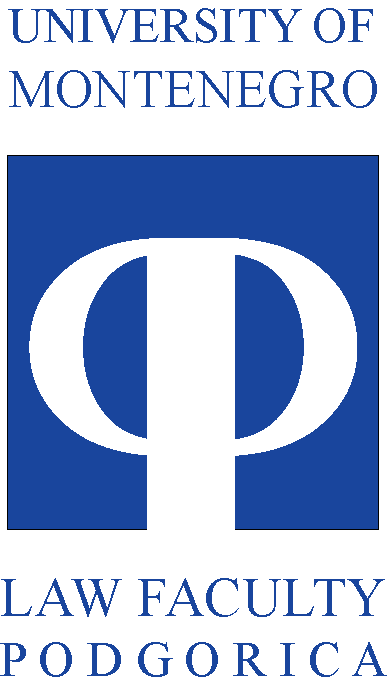 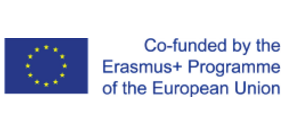 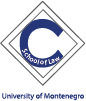 __________________________________________________________________________________MONTHLY ACTIVITIES REPORT -FEBRURY 2019-Since the Management board is focused on projects progress in terms of expenditure, use of resources, implementation of activities and the delivery of results, in order to assure achievement of the defined goals of the project, one of its functions is to systematically collect and analyze relevant information about project progress. In that regard, Project management team is submitting this monthly report for the February 2019.From the period from February 1st to February 28th, the entire project team has been employed on tasks relevant for the realization of the CABUFAL activities planned for the summer semester of 2019. In that regard one of the activities was focused on the inter consortium communication between project coordinating institution and the Faculty of law University of Zagreb regarding the realization final Study visit of Faculty of law University of Montenegro teachers and non-academic partners. The term of this study visit was set, and the professors of the Faculty of law, and representatives of the non-academic partners that will be visiting the Faculty of law University of Zagreb were elected. Also, project coordinator and the project management team were preparing the documents needed for the Management board meeting planned for the beginning of 2019. The date of the meeting was set for the February 28th in Zagreb and was realized in the last week of February.  Following activities were dedicated to the preparation of the promotional materials for the dissemination purposes and activities regarding continual promotion of the project via project website. Also, the project management team was preparing all necessary materials for the realization of the dissemination event planned for the April of 2019 at the University of Montenegro.Since the majority of the public procurements that should be finished in the third trimester of 2018 are still not realized, either due to the appeal procedures on some of the calls, or because there were no interested participants for the realization of the procurement calls, so some of the tender offerings had to be publicized again, which is prolonging the realization of some project activities. The project coordinator and project management team were conducting calls and talks about speeding up the procedures.